BILDMATERIALvon	Sylke BeckerTelefon	+49 69 756081-33Telefax	+49 69 756081-60E-Mail	s.becker@vdw.deMit Big Data zu neuen Geschäftsmodellen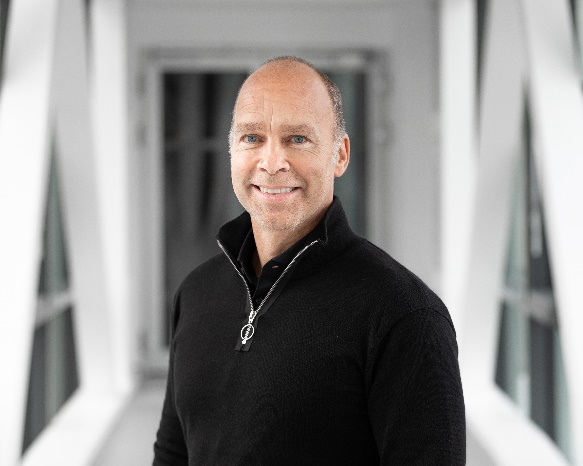 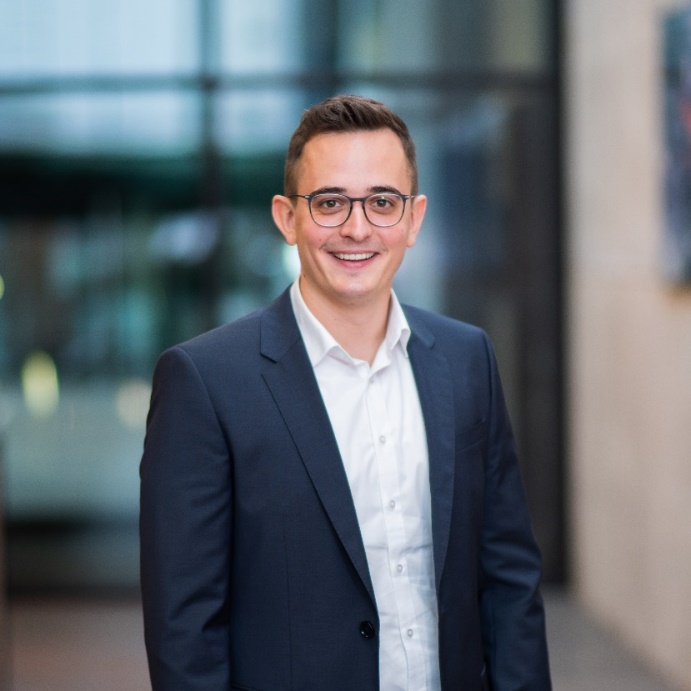 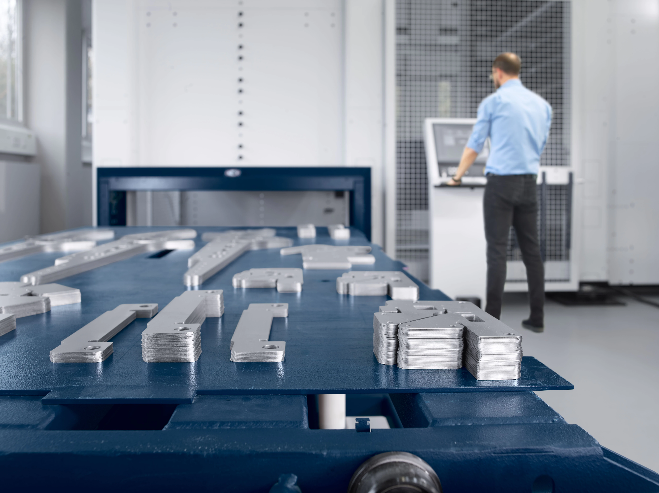 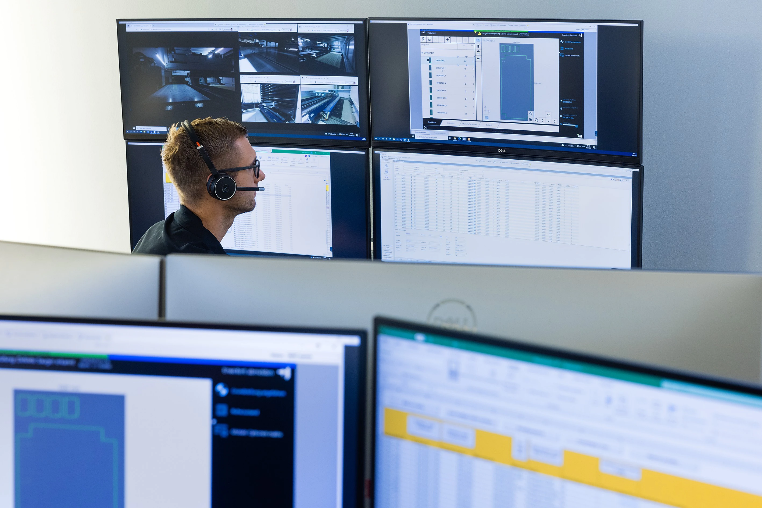 